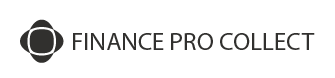      ДО     УПРАВИТЕЛЯ     НА „ФИНАНС ПРО КОЛЕКТ“ ООДЗаявление за изтриване на лични данни (право „да бъдеш забравен”)От ……………………………………………………………………………………………………...(име, презиме, фамилия)Адрес …………………..……...………………………………………………………………………Телефон ………………………… Ел. поща …………………………………………………………Долуподписаният/ната, искам на основание чл. 17 от Регламент (ЕС) 2016/679, да бъдат заличени (изтрити) личните ми данни, обработвани от администратора на лични данни - „ФИНАНС ПРО КОЛЕКТ“ ООД, ЕИК 201678810, адрес: гр. София, 1766, ул. „Рачо Петков Казанджията“ 4, ет. 6 Б,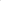 (моля опишете причините, поради която е необходимо заличаването на личните Ви данни)……………………………………………………………………………………………………………………………………………………………………………………………………………………………………………………………………………………………………………………………………………………………………………………………………………………………………………………………………………………………………………………………………………………Желая да получа отговор по заявлението (отбелязва се в квадратчето):  на хартиен носител	   на технически носител  устно	  eл. поща ………………………………….Адрес за кореспонденция / лице за контакт:………………………………………………………………………………………………………………………………………………………………………………………………………………………………………………………………………………………………………………………………Дата ………………                                                                     Подпис …………………………..